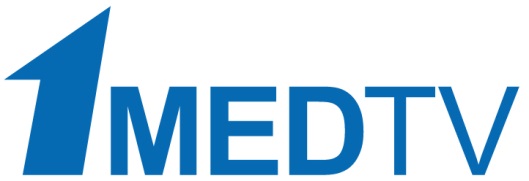 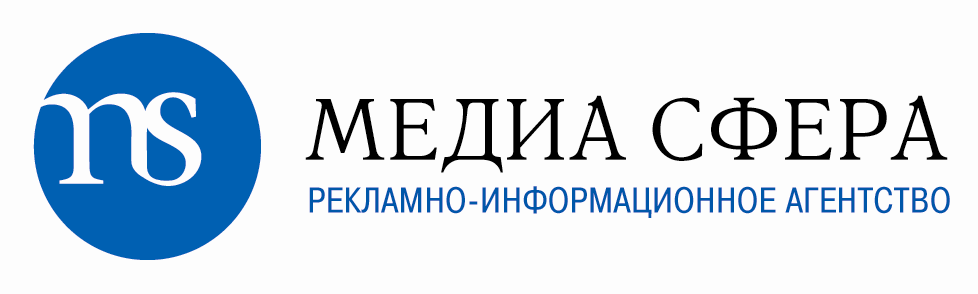         Первый медицинский каналПроект для аритмологов, кардиологов, терапевтов и врачей общей практики на Первом медицинском канале«Сложные вопросы аритмологии - межрегиональный взгляд на проблему»Регионы России и экспертное мнение по сложным вопросам в аритмологии.  Период проведения: сентябрь-декабрь 2023г. Научный руководитель проекта – Тарасов Алексей Владимирович, д.м.н., врач аритмолог, заведующий отделением хирургического лечения сложных нарушений ритма сердца и электрокардиостимуляции ФГБУ НМИЦ терапии и профилактической медицины Минздрава России.ПРОГРАММА29 ноября 2023, 17.00.Тема: «ЖЭС от эктопии до тахиаритмии, сложные вопросы в подходах лечения». Спикеры: Тарасов А.В.; Царева Елена Егоровна, к.м.н., врач кардиолог, БУЗ ВОКБ №1, г. Воронеж.Формат программы: 17.00 -17.30  Царева Е.Е. Демонстрация клинического случая.17.30-18.00   Тарасов А.В. Доклад на тему «ЖЭС от эктопии до тахиаритмии, сложные вопросы в подходах лечения».18.00-18.30   Дискуссия. Ответы на вопросы аудитории.